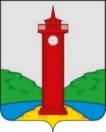 АДМИНИСТРАЦИЯ СЕЛЬСКОГО ПОСЕЛЕНИЯ КУРУМОЧМУНИЦИПАЛЬНОГО РАЙОНА ВОЛЖСКИЙ САМАРСКОЙ ОБЛАСТИ                                             ПОСТАНОВЛЕНИЕ                     от «29» января 2021 г  № 38/1 Об утверждении стоимости услуг по погребению,
оказываемых специализированной службой по вопросам
похоронного дела на территории
сельского поселения Курумоч муниципального района Волжский Самарской области В соответствии с Федеральным законом от 12.01.1996г. № 8-ФЗ «О погребении и похоронном деле», Федеральным законом от 06.10.2003г № 131-ФЗ «Об общих принципах организации местного самоуправления в Российской Федерации»,  Федеральным законом от 19.12.2016 г. № 444-ФЗ «О внесении изменений в отдельные законодательные акты Российской Федерации в части изменения порядка индексации выплат, пособий и компенсаций, установленных законодательством Российской Федерации, и приостановлении действия части 2 статьи 6 Федерального закона «О дополнительных мерах государственной поддержки семей, имеющих детей»» Администрация сельского поселения Курумоч муниципального района Волжский Самарской области  ПОСТАНОВЛЯЕТ:    1.Утвердить стоимость услуг по погребению, оказываемых специализированной службой по вопросам похоронного дела на территории сельского поселения Курумоч муниципального района Волжский Самарской области:        предоставляемых согласно гарантированному  перечню услуг по погребению умерших, оказываемых на безвозмездной основе лицам, взявшим на себя обязанность осуществить погребение умерших пенсионеров,  не подлежавших обязательному социальному страхованию на случай временной нетрудоспособности и в связи с материнством на день смерти, при отсутствии супруга, близких родственников, иных родственников либо законного представителя умершего или при невозможности осуществить  ими погребение, а также при отсутствии иных лиц, взявших на себя обязанность осуществить погребение, а также умерших, личность которых не установлена подлежащая возмещению в установленном законом порядке, согласно приложению № 1; предоставляемых согласно гарантированному перечню услуг по погребению умерших, оказываемых на безвозмездной основе лицам, взявшим на себя обязанность осуществить погребение умерших граждан, подлежавших обязательному социальному страхованию на случай временной нетрудоспособности и в связи с материнством на день смерти и умерших несовершеннолетних членов семей граждан, подлежащих обязательному социальному страхованию на случай временной нетрудоспособности и в связи с материнством на день смерти указанных членов семей, подлежащая возмещению в установленном законом порядке, согласно приложению № 2;предоставляемых согласно гарантированному перечню услуг, оказываемых на безвозмездной основе лицам, взявшим на себя обязанность осуществить погребение умерших граждан, не подлежащих обязательному социальному страхованию на случай временной нетрудоспособности и в связи с материнством на день смерти и не являющихся пенсионером, подлежащая возмещению в установленном законом порядке, согласно приложению №3;предоставляемых согласно гарантированному перечню услуг, оказываемых на безвозмездной основе лицам, взявшим на себя обязанность осуществить погребение  в случае рождения мертвого ребенка по истечении 154 дней беременности при отсутствии близких родственников, иных родственников либо законного представителя умершего или при невозможности осуществить  ими погребение, а также при отсутствии иных лиц, взявших на себя обязанность осуществить погребение, подлежащая возмещению в установленном законом порядке, согласно приложению №4.   2.Опубликовать настоящее Постановление в информационном вестнике «Вести сельского поселения Курумоч» и на официальном сайте Администрации сельского поселения Курумоч  http://sp-kurumoch.ru.   3. Постановление   от «27» января 2020 г.  № 24 «Об утверждении стоимости услуг по погребению,
оказываемых специализированной службой по вопросам
похоронного дела на территории
сельского поселения Курумоч муниципального района Волжский Самарской области» считать утратившим силу.   4.Настоящее Постановление вступает в силу со дня его официального опубликования и распространяет свое действие на отношения, возникшие с 1 февраля 2021 года.   5.Контроль за выполнением настоящего Постановления оставляю за собой.Глава сельского поселения Курумоч                                           И.В.ЕлизаровЛист согласования   приложений № 1, 2 к проекту постановления администрации                          от «25» января 2021 г.  № 36 «Об утверждении стоимости услуг по погребению, оказываемых специализированной службой по вопросам
похоронного дела на территории сельского поселения Курумоч муниципального района Волжский Самарской области» о стоимости услуг (6424 руб. 98 коп.), предоставляемых согласно гарантированному перечню услуг по погребению умерших пенсионеров, не подлежавших обязательному социальному страхованию на случай временной нетрудоспособности и в связи с материнством на день смерти Глава сельского поселения КурумочИ.В.ЕлизаровКондратьева 3021910                                            Пояснительная записка   Администрация сельского поселения Курумоч муниципального района Волжский Самарской области направляет на согласование стоимость, предоставляемых согласно гарантированному перечню услуг по погребению.    Согласно п.22 ч.1 ст.14 Федерального закона от 06.10.2003г. №131-ФЗ «Об общих принципах организации местного самоуправления в РФ» к вопросам местного значения поселения относится организация ритуальных услуг и содержание мест захоронения. Согласно ч.1 ст.9 Федерального Закона от 12.01.1996г. №8-ФЗ «О погребении и похоронном деле» супругу, близким родственникам, иным родственникам, законному представителю или иному лицу, взявшему на себя обязанность осуществить погребение умершего, гарантируется оказание на безвозмездной основе услуг по погребению согласно перечня, установленного настоящей статьей.     Согласно ч.3 ст.9 Федерального закона от 12.01.1996 г. №8-ФЗ «О погребении и похоронном деле» стоимость услуг по погребению, предоставляемых согласно гарантированному перечню определяется органами местного самоуправления по согласованию с соответствующими отделениями Пенсионного фонда Российской Федерации, Фонда социального страхования Российской Федерации, Департаментом ценового и тарифного регулирования Самарской области. Социальное пособие на погребение в 2021 году будет увеличено на 300,12 руб., что соответствует индексации на 4,90 %. Предельный размер стоимости услуг, предоставляемых согласно гарантированному перечню услуг по погребению и предельный размер социального пособия на погребение с учетом размера индексации с 1 февраля 2021 года составит  6424,98 руб. Глава сельского поселения Курумоч                                  И.В.Елизаров            Анализ стоимости услуг по погребению от 25.01.2021 года      Цены на продукцию и услуги на погребение сформированы с учетом цен, действующих на рынке ритуальных услуг в Самарской области.    Стоимость услуг складывается исходя из фактических цен на материалы, затраты на горюче-смазочные материалы, амортизации основных средств и прочих затрат. Оказываются услуги по погребению умерших близкими родственниками, либо другим лицом, берущим на себя обязательство проведения похорон, а также захоронение граждан, не имеющих близких родственников. В связи с чем, разработан и утвержден гарантированный перечень услуг по погребению. Данный перечень включает: 1. Оформление документов, необходимых для погребения; 2. Предоставление гроба; 3. Доставка гроба и других предметов необходимости для погребения; 4.  Перевозка тела (останков) умершего с места нахождения до морга, из морга на кладбище; 5.  Погребение.    Наибольшие затраты в стоимости гарантированного перечня услуг по  погребению составляют затраты на  рытье могилы, так как эти виды работ наиболее трудоемки.   Следующим по величине затрат является перевозка тела (останков) умершего на место захоронения, главным образом из-за услуги катафалки.   Специализированная служба МУП ЖКХ «Сельское поселение Курумоч» гробы, ритуальные регистрационные знаки  не изготавливает, а приобретает.     Глава сельского поселения Курумоч                                  И.В.Елизаров Краткое описание технологического процесса оказания услуг по погребению ДолжностьФ.И.О. ДатасогласованияПодпись Управляющий государственным учреждением - Отделением Пенсионного фонда Российской Федерации по Самарской области А.В.Зайцева